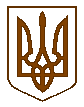 Баришівська  селищна  радаБроварського  районуКиївської  областіVIIІ скликанняР І Ш Е Н Н Я 10.12.2020                                                                                 №  12-02-08Про затвердження Положення про старост  старостинських округів Баришівської селищної об’єднаної територіальної громади. Керуючись  п.2 ч.2 ст. 26,  ст. 54-1,  ст. 79-1 Закону України «Про місцеве самоврядування в Україні»,  у зв’язку із внесенням змін в чинне законодавство України, селищна рада в и р і ш и л а :1. Затвердити Положення про старост старостинських округів Баришівської селищної об’єднаної територіальної громади (Додаток).2. Визнати таким, що втратило чинність, рішення сесії Баришівської селищної ради від 12.01.2019 № 22-02-07 «Про затвердження Положення про старост села, сіл Баришівської селищної об’єднаної територіальної громади». 	3. Контроль за виконанням рішення покласти на постійну комісію селищної ради з питань регламенту, депутатської діяльності і етики, адміністративно-територіального устрою та взаємодії із засобами масової інформації.Селищний голова     	                                           Олександр ВАРЕНІЧЕНКО                                                                                     Додаток                                                                  до рішення  сесіїБаришівської селищної ради                                                                                     від 10.12.2020 №12-02-08ПОЛОЖЕННЯ ПРО СТАРОСТ СТАРОСТИНСЬКИХ ОКРУГІВБАРИШІВСЬКОЇ СЕЛИЩНОЇ РАДИЦе положення відповідно до Конституції України, Виборчого кодексу України, законів України «Про місцеве самоврядування в Україні», «Про добровільне об’єднання територіальних громад», інших актів законодавства України визначає статус старости, його повноваження та  відповідальність.Розділ І. Статус старости, порядок його обрання та строк повноважень.Глава 1.1. Загальні положення1.1.1. Староста  Баришівської  селищної ради є посадовою особою місцевого самоврядування відповідного старостинського округу, який перебуває у складі Баришівської селищної ради.1.1.2. Правовою основою діяльності старости є Конституція України, закони України «Про місцеве самоврядування в Україні», «Про добровільне об’єднання територіальних громад», інші акти законодавства України, Статут Баришівської селищної територіальної громади та це Положення.1.1.3. Положення про старост старостинських округів Баришівської селищної ради затверджується Баришівською селищною радою.1.1.4. Перелік старостинських округів затверджується Баришівською селищною радою. 1.1.5. В населеному пункті, який є адміністративним центром Баришівської селищної ради (смт Баришівка), посада старости не запроваджується.1.1.6. Староста за посадою входить до складу виконавчого комітету Баришівської селищної ради .1.1.7. Староста здійснює свої повноваження на постійній основі.1.1.8. Дотримується режиму роботи, правил внутрішнього розпорядку, діловодства, встановлених виконавчим комітетом Баришівської селищної ради.1.1.9. Інформаційне, матеріально-технічне та фінансове забезпечення діяльності старости здійснюється виконавчим комітетом Баришівської селищної ради.1.1.10. Діяльність старости фінансується за рахунок бюджету Баришівської селищної ради.Глава 1.2. Обрання старости та строк його повноважень1.2.1. Староста затверджується Баришівською селищною радою на строк її повноважень за пропозицією  селищного голови.    1.2.2.  Старостою може бути обраний будь-який громадянин України, який має право голосу відповідно до статті 70 Конституції України, незалежно від того, де він зареєстрував місце свого проживання.1.2.3. Повноваження старости можуть бути достроково припинені за рішенням відповідної ради.1.2.4. Повноваження старости припиняються достроково у разі:1) його звернення з особистою заявою до Баришівської селищної ради про складення ним повноважень старости;2) припинення громадянства України або виїзду на постійне проживання за межі України;3) набуття громадянства іншої держави;4) набрання законної сили обвинувальним вироком суду щодо нього;5) набрання законної сили рішенням суду про притягнення його до відповідальності за правопорушення, пов’язане з корупцією, яким накладено стягнення у виді позбавлення права займати посади або займатися діяльністю, що пов’язана з виконанням функцій держави або місцевого самоврядування;5-1) набрання законної сили рішенням суду про визнання його активів або активів, набутих за його дорученням іншими особами або в інших передбачених статтею 290  Цивільного процесуального кодексу України випадках, необґрунтованими та їх стягнення в дохід держави;6) набрання законної сили рішенням суду про визнання його недієздатним, безвісно відсутнім чи оголошення померлим;7) його смерті.1.2.5. Повноваження старости можуть бути достроково припинені за рішенням Баришівської селищної ради, якщо він порушує Конституцію або закони України, права і свободи громадян, не забезпечує здійснення наданих йому повноважень. Рішення про дострокове припинення повноважень старости рада приймає відкритим голосуванням більшістю голосів від загального складу ради.1.2.6. Повноваження старости можуть бути достроково припинені також у випадку, передбаченому Законом України "Про правовий режим воєнного стану".1.2.7. Повноваження старости припиняються достроково, а відповідна особа звільняється з посади:1) з підстав, зазначених у пп.1, 2, 3 статті 1.2.4. - з дня прийняття відповідною радою рішення, яким береться до відома зазначений факт;2) з підстав, зазначених у пунктах 4, 5, 6  статті 1.2.4. - з дня, наступного за днем одержання радою або її виконавчим комітетом копії відповідного рішення суду, без прийняття рішення відповідної ради;3) з підстави, зазначеної у пункті 7  статті 1.2.4. - з дня смерті, засвідченої свідоцтвом про смерть;5) у випадку, передбаченому  статті 1.2.5. - з дня прийняття відповідною радою рішення про дострокове припинення повноважень старости;6) з підстави, зазначеної  статтею 1.2.6 - з дня набрання чинності актом Президента України про утворення відповідної військової адміністрації населеного пункту (населених пунктів).Розділ ІІ. Повноваження старости та організація його роботиГлава 2.1. Завдання та повноваження старости2.1.1. Відповідно до статті 54-1 Закону України «Про місцеве самоврядування в Україні» на старосту покладаються такі завдання:1) представляти інтереси жителів відповідного старостинського округу у виконавчих органах Баришівської селищної ради;2) сприяти жителям відповідного старостинського округу у підготовці документів, що подаються до Баришівської селищної ради та її виконавчих органів;3) брати участь у підготовці проєкту бюджету Баришівської селищної ради в частині фінансування програм, що реалізуються на території відповідного старостинського округу;4) вносити пропозиції до виконавчого комітету Баришівської селищної ради з питань діяльності на території відповідного старостинського округу виконавчих органів Баришівської селищної ради, підприємств, установ, організацій комунальної форми власності та їхніх посадових осіб;5) заповнювати типові форми первинної облікової документації.2.1.2. Староста також:1) забезпечує виконання рішень Баришівської селищної ради та виконавчого комітету Баришівської селищної ради на території старостинського округу;2) здійснює інші обов’язки, визначені Статутом Баришівської селищної об’єднаної територіальної громади та цим Положенням.2.1.3. Обов’язки старости:1) додержуватися Конституції та законів України, актів Президента України, Кабінету Міністрів України, Статуту Баришівської селищної об’єднаної територіальної громади, Регламенту Баришівської селищної ради, Регламенту виконавчого комітету Баришівської селищної ради, цього Положення та інших нормативно-правових актів, що визначають порядок його діяльності та взаємовідносини з Баришівською селищною радою, органами місцевого самоврядування та їхніми посадовими особами, внутрішньою громадою та її членами;2) брати участь у засіданнях виконавчого комітету Баришівської селищної ради; виконувати доручення ради, її виконавчого комітету, селищного голови, інформувати їх про виконання доручень;3) брати участь в організації та проведенні зборів членів відповідного старостинського округу та у оформленні документів цих зборів, вносити пропозиції до порядку денного зборів. Організовувати виконання рішень зборів членів відповідного старостинського округу громади та здійснювати моніторинг їх виконання;4) сприяти виконанню на території відповідного старостинського округу Баришівської селищної ради програм соціально-економічного та культурного розвитку, затверджених рішенням Баришівської селищної ради, інших актів ради та її виконавчого комітету. Вносити до виконавчого комітету, інших виконавчих органів Баришівської селищної ради пропозиції з цих питань;5) вести прийом членів старостинського округу згідно з визначеним виконкомом Баришівської селищної ради графіком;6) здійснювати моніторинг стану дотримання  прав і законних інтересів членів старостинського округу згідно з визначеним виконкомом Баришівської селищної ради у сфері  соціального захисту, культури, освіти, фізичної культури та спорту, житлово-комунального господарства, реалізації ними права на працю;7) сприяти проведенню органами виконавчої влади контрольних заходів з землекористування, охорони довкілля та об’єктів житлово-комунальної інфраструктури на території відповідного старостинського округу;8) забезпечити виконання заходів щодо реалізації мешканцями відповідного старостинського округу права на первинну медичну допомогу;9) вести облік та узагальнювати пропозиції жителів старостинського округу з питань соціально-економічного та культурного розвитку відповідного старостинського округу Баришівської селищної ради, соціального, побутового та транспортного обслуговування його жителів;10) приймати від членів внутрішньої громади заяви, адресовані органам місцевого самоврядування Баришівської селищної ради та їхнім посадовим особам, передавати їх за призначенням;11) забезпечувати належний благоустрій  відповідних населених пунктів відповідного старостинського округу Баришівської селищної ради;12) контролювати забезпечення належного водопостачання населення та роботу водогінної мережі на території старостинського  округу;13) забезпечити благоустрій та належне утримання кладовищ, розташованих на території відповідного старостинського округу;14) здійснювати  моніторинг за дотриманням на території відповідного старостинського округу Баришівської селищної ради громадського порядку, станом виконання встановлених рішеннями Баришівської селищної ради правил з питань благоустрою території населених пунктів територіальної громади, забезпечення в них чистоти і порядку, торгівлі на ринках та зберігання тиші в громадських місцях тощо, складати протоколи про адміністративні правопорушення у порядку, встановленому законодавством;15) контролювати дотримання правил використання об’єктів комунальної власності територіальної громади, що розташовані на території відповідного старостинського округу Баришівської селищної ради;16) сприяти органу (органам) самоорганізації населення відповідного старостинського округу Баришівської селищної ради;17) надавати практичну допомогу органам самоорганізації населення у виконанні ними своїх завдань та повноважень;18) не допускати на території відповідного старостинського округу Баришівської селищної ради дій чи бездіяльності, які можуть зашкодити інтересам територіальної громади та держави;19) своєчасно надавати  інформацію до Реєстру об’єктів власності Баришівської селищної ради щодо об’єктів, які розташовані на території відповідного старостинського округу Баришівської селищної ради;20) дотримуватися правил службової етики, встановлених законодавчими актами України, Статутом Баришівської селищної об’єднаної  територіальної громади, іншими актами її органів;21) виконувати поточні доручення Баришівської селищної ради та її виконавчого комітету, селищного голови, заступників селищного голови, звітувати про їх виконання;22) вчинювати на території старостинського округу нотаріальні дії, передбачені ст. 37 Закону України «Про нотаріат»;23) вчинювати на території старостинського округу дії з реєстрації місця проживання;24) видавати на території старостинського округу передбачені законодавством довідки, акти, інші документи;25) здійснювати інші повноваження, визначені законами та рішеннями ради.2.1.4.Староста має право:1) офіційно представляти внутрішню громаду, її членів в органах місцевого самоврядування Баришівської селищної ради, брати участь з правом дорадчого голосу у пленарних засіданнях сесій Баришівської селищної ради, засіданнях її постійних та тимчасових комісій, на яких розглядаються питання, що зачіпають інтереси членів відповідного старостинського округу;2) одержувати від органів місцевого самоврядування Баришівської селищної ради та їхніх посадових осіб, а також від підприємств, установ, організацій комунальної форми власності, інститутів громадянського суспільства, що розташовані на території Баришівської селищної ради інформацію, документи та матеріали, що стосуються соціально-економічного та культурного розвитку  населених пунктів відповідного старостинського округу;3) погоджувати проєкти рішень Баришівської селищної ради та її виконавчого комітету щодо майна Баришівської селищної об’єднаної  територіальної громади, розташованого на території відповідного старостинського округу;4) вносити пропозиції до порядку денного засідань виконавчого комітету Баришівської селищної ради з питань, які стосуються інтересів відповідного старостинського округу. Оголошувати на засіданнях виконавчого комітету тексти заяв та звернень відповідного старостинського округу, його членів з питань, що стосуються інтересів внутрішньої громади чи інтересів Баришівської селищної ради загалом;5) порушувати у виконавчому комітеті Баришівської селищної ради питання про необхідність проведення перевірок  з  питань, віднесених до компетенції ради та її органів, діяльності підприємств, установ і організацій розташованих на території відповідного старостинського округу незалежно від форми власності;6) вносити пропозиції щодо усунення недоліків і порушень керівникам підприємств, установ і організацій незалежно від форми власності, і органів, діяльність яких перевірялася відповідно до п. 5 цієї статті, а також органам, яким вони підпорядковані, порушувати питання про притягнення до відповідальності осіб, з вини яких сталося порушення;7) пропонувати питання для розгляду органом (органами) самоорганізації населення відповідного старостинського округу;8) звертатися до державних правоохоронних органів у разі виявлення порушень громадського порядку на території відповідного старостинського округу.2.2. Організація роботи старости та забезпечення його діяльності та інші питання організації діяльності старости визначаються Баришівською селищною радою та її виконавчим комітетом.Розділ ІІІ. Підзвітність, підконтрольність та відповідальність старостиГлава 3.1. Підзвітність та підконтрольність старости3.1.1. При здійсненні наданих повноважень староста є відповідальний і підзвітний раді та підконтрольний селищному голові. 3.1.2. Староста не рідше одного разу на рік звітує про свою роботу перед радою, а на вимогу не менш як третини депутатів - у визначений радою термін.Глава 3.2. Відповідальність старости3.2.1. Староста може бути притягнений до дисциплінарної, матеріальної, цивільної, адміністративної та кримінальної відповідальності, визначеної законом.3.2.2. При використанні у своїй роботі печатки несе персональну відповідальність за її збереження та використання, відповідно до Постанови Кабінету Міністрів України від 19 жовтня 2016 року №736 «Про затвердження Типової інструкції про порядок ведення обліку, зберігання, використання і знищення документів та інших матеріальних носіїв інформації, що містять службову інформацію».Секретар селищної ради                                                        Надія СЛУХАЙ                                                  